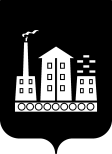 АДМИНИСТРАЦИЯГОРОДСКОГО ОКРУГА СПАССК-ДАЛЬНИЙПОСТАНОВЛЕНИЕ28 октября 2021г.           г. Спасск-Дальний, Приморского края                № 512-паО признании жилых помещений, расположенных на территории городского округа Спасск-Дальний, непригодными для проживанияВ соответствии с Федеральным законом от 06 октября 2003 г. № 131-ФЗ «Об общих принципах организации местного самоуправления в Российской Федерации», на основании ч.4, ст.15 Жилищного кодекса Российской Федерации, постановления Правительства Российской Федерации от 28 января 2006г. № 47 «Об утверждении Положения о признании помещения жилым помещением, жилого помещения непригодным для проживания, многоквартирного дома аварийным и подлежащим сносу или реконструкции, садового дома жилым домом и жилого дома садовым домом», Устава городского округа Спасск-Дальний, рассмотрев акты обследований жилых помещений от 14 июля 2021 г. № 49, от       14 июля 2021 г. № 51, от 12 августа 2021 г. № 53 и заключения об оценке соответствия помещения (многоквартирного дома), требованиям, установленным в Положении о признании помещения жилым помещением, жилого помещения непригодным для проживания и многоквартирного дома аварийным и подлежащим сносу или реконструкции, садового дома жилым домом и жилого дома садовым домом, от 2 сентября 2021 г. № 53, № 55, № 57, расположенных на территории городского округа Спасск-Дальний, Администрация городского округа Спасск-ДальнийПОСТАНОВЛЯЕТ:Признать жилые помещения, расположенные на территории городского округа Спасск-Дальний по адресам:  ул. Вокзальная, д. 16, кв. 2;          ул.  Краснознаменная, д. 41, кв. 3;  ул.  Краснознаменная, д. 41, кв. 5, непригодными для проживания.Административному управлению Администрации городского округа Спасск-Дальний (Моняк) настоящее постановление опубликовать в периодическом печатном издании и разместить на официальном сайте правовой информации городского  округа Спасск-Дальний.Контроль за исполнением настоящего постановления возложить на заместителя главы Администрации городского округа Спасск-Дальний     Патрушева К.О.Настоящее постановление вступает в силу со дня его официального опубликования (обнародования).Глава  городского округа Спасск-Дальний                                           А.К. Бессонов